CONCURSO PÚBLICO PARA SELEÇÃO DE PROFESSOR CLASSE A EDITAL Nº 17/2021 PROCESSO Nº 23116.1503/2021-33Área do conhecimento: Ciências Biológicas ou Ciências da SaúdeMatéria(s) / Disciplina(s): Fisiologia Humana, Fisiologia Humana aplicada à Enfermagem, Introdução à Fisiologia, Humana, Fundamentos da Fisiologia Humana, Técnicas de Laboratório e Bioterismo.Resultado Preliminar da Prova de TítulosRio Grande, 22 de fevereiro de 2022.Banca Examinadora: Profa . Dra . Isabel Soares Chaves - Presidente Profa . Dra . Patrícia Dias PantojaProf. Dr. Luis Ulisses Signori * A via original encontra-se assinada na secretaria do ICB-FURG. 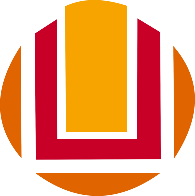 SERVIÇO PÚBLICO FEDERAL MINISTÉRIO DA EDUCAÇÃOUNIVERSIDADE FEDERAL DO RIO GRANDE INSTITUTO DE CIÊNCIAS BIOLÓGICAS – ICBE-MAIL: icb@furg.br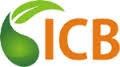 FICHANOMENOTA34Stefani Valéria Fischer 7,3060Jivago Röpke Rodrigues 6,9885Glauco da Silva Caon 7,84124Yuri Dornelles Zebral 8,00